Изброј јаја која су спремљена за фарбање. Тај број представља једну целину.Иброј колико јаја су успешно офарбана, а колико су изломљена  у процесу фарбања. Изрази разломком број успешно офарбаних  јаја. А затим одреди разломак који означава број поломлјених јаја. (нпр. ако је мама спремила 20 јаја за фарбање и офарбала 15 успешно, то значи да је успешно офарбала ¾ од укупног броја јаја. А поломила је 1- 3/4 =1/4)Води евиденцију попуњавајући следећу табелу (уцртавај тачке - 1 тачка за једно јаје) колико је ко од твојих укућанина појео јаја и то после прикажи разломком. Сада ти је једна целина укупан број успешно офарбаних јаја.Сласни разломци –кулинарско математички пројекатАко деци желите да помогнете да боље науче разломке време је да примените овај занимљив пројекат. Комбинујете чоколадну и ванила смесу и правите половине, четвртине, шестине, осмине, трећине, …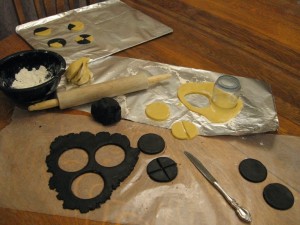 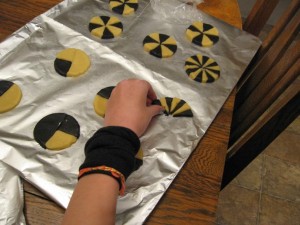 Како правити сласне разломкеНаправите две смесе за кексиће – једну са чоколадом и једну са ванилом (смеђу и белу). Кексиће умесите (одвојено чоколадну и ванила смесу), па правите колутиће и делите их на половине, трећине, четвртине, … Пеците их тако растављене. Смесу за кекс можете направити од следећих састојака (за белу не користите чоколаду већ додајте екстракт ваниле по жељи):250 г меког пшеничног брашна;100 г какаа;1 – 2 кашичице прашка за пециво;200 г омекшалог маслаца или маргарина;150 г шећера;1 кесица ванилин шећера;3 јаја.Припрема: Сјединити брашно, какао и прашак за пециво. У посуди за мешање измиксајте омекшали маслац са шећером и ванилин шећером. Поступно додавати једно по једно јаје и добро измешати. На крају додати просејано брашно са какаом. Измешати да се добије компактна смеса. У међувремену загрејати рерну на 180 °C, а плех за печење обложити пек папиром. Обликовати мале лоптице у кругове које ћете оклагијом истањити у кругове, а затим их  пећи око 15 минута док не постану лагано хрскаве.Када су готови време је за спајање разломака. Колико у једној половини има четвртина; Поделите кексић на шестине, Спојите половину и две четвртине, … А све то можете забавније повезати шлаг кремом. Када кажете детету – покажи ми једну четвртину оно би требло да је обоји шлагом. Игра може да се наставља до у недоглед и, наравно, не заборавите да на крају вежбе изнесете своје разломке на празничну трпезу, а један сачувате за наставницу .УкућанинБрој јаја Разломак